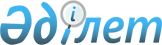 О переименовании улицы села Сортобе Сортобинского сельского округаРешение акима Сортобинского сельского округа Кордайского района Жамбылской области от 29 мая 2018 года № 43. Зарегистрировано Департаментом юстиции Жамбылской области 15 июня 2018 года № 3868
       Примечание РЦПИ.

       В тексте документа сохранена пунктуация и орфография оригинала.
      В соответствии со статьей 35 Закона Республики Казахстан от 23 января 2001 года "О местном государственном управлении и самоуправлении в Республике Казахстан", подпунктом 4) статьи 14 Закона Республики Казахстан от 8 декабря 1993 года "Об административно-территориальном устройстве Республики Казахстан", на оснований заключения ономастической комиссии при акимате Жамбылской области от 19 апреля 2018 года и с учетом мнения населения соответствующей территории, аким сельского округа РЕШИЛ:
      1. Переименовать улицу Мира села Сортобе Сортобинского сельского округа на улицу Алмалы.
      2. Контроль за исполнением настоящего решения возложиить на заместителя акима Сортобинского сельского округа Гарова Мадый Багиевича.
      3. Настоящее решение вступает в силу со дня государственной регистрации в органах юстиции и вводится в действие по истечении десяти календарных дней после дня его первого официального опубликования.
					© 2012. РГП на ПХВ «Институт законодательства и правовой информации Республики Казахстан» Министерства юстиции Республики Казахстан
				
      Аким сельского округа 

И.Буларов
